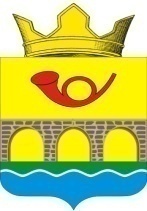                                   РОССИЙСКАЯ ФЕДЕРАЦИЯ                                      РОСТОВСКАЯ ОБЛАСТЬ                                      НЕКЛИНОВСКИЙ РАЙОНАДМИНИСТРАЦИЯ САМБЕКСКОГО СЕЛЬСКОГО ПОСЕЛЕНИЯПОСТАНОВЛЕНИЕ06 сентября 2023 г № 89с.СамбекОб утверждении порядка принятия решений о признании безнадежной к взысканию задолженности по платежам в бюджет Самбекского сельского поселения, по которым главным администратором доходов бюджета является  Администрация Самбекского сельского поселенияВ соответствии со статьей 47.2 Бюджетного кодекса Российской Федерации, постановлением Правительства Российской Федерации от 06.05.2016 № 393 "Об общих требованиях к порядку принятия решений о признании безнадежной к взысканию задолженности по платежам в бюджет бюджетной системы Российской Федерации", Администрации Самбекского сельского поселения  постановляет:1.Утвердить Порядок принятия решений о признании безнадежной к взысканию задолженности по платежам в бюджет Самбекского сельского поселения, по которым главным администратором доходов бюджета является Администрация Самбекского сельского поселения согласно приложению 1 к настоящему постановлению.2. Утвердить состав комиссии о признании безнадежной к взысканию задолженности по платежам в бюджет Самбекского сельского поселения, по которым главным администратором доходов бюджета является Администрация Самбекского сельского поселения согласно приложению 2 к настоящему постановлению.         3. Настоящее постановление вступает в силу со дня его официального опубликования (обнародования).        4. Признать утратившим силу постановление  Администрации Самбекского сельского поселения от 25.07.2017 № 53 «Об утверждении порядка принятия решений о   признании     безнадежной к взысканию задолженности по платежам в бюджет  Самбекского сельского поселения».        5. Контроль за выполнением настоящего постановления оставляю за собой.Глава Администрации Самбекского сельского поселения				              М.А.Соболевский                                                                                                                             Приложение № 1к постановлению Администрации Самбекского сельского поселения                                                                                                                от 06.09.2023 № 89Порядок принятия решений о признании безнадежной к взысканию задолженности по платежам в бюджет, по которым главным администратором доходов бюджета является  Администрация Самбекского сельского поселения1. Настоящий Порядок определяет процедуру принятия решений о признании безнадежной к взысканию задолженности по платежам в бюджет, по которым главным администратором доходов бюджета является Администрация Самбекского сельского поселения.2. Задолженность признается безнадежной к взысканию в случаях:2.1. Смерти физического лица - плательщика платежей в местный бюджет или объявления его умершим в порядке, установленном гражданским процессуальным законодательством Российской Федерации.2.2. Признания банкротом индивидуального предпринимателя - плательщика платежей в местный бюджет в соответствии с Федеральным законом от 26.10.2002 N 127-ФЗ "О несостоятельности (банкротстве)" в части задолженности по платежам в бюджет, не погашенным по причине недостаточности имущества должника.2.3. Ликвидации организации - плательщика платежей в местный бюджет в части задолженности по платежам в бюджет, не погашенным по причине недостаточности имущества организации и (или) невозможности их погашения учредителями (участниками) указанной организации в пределах и порядке, которые установлены законодательством Российской Федерации;2.4. Принятия судом акта, в соответствии с которым администратор доходов бюджета утрачивает возможность взыскания задолженности в связи с истечением установленного срока ее взыскания (срока исковой давности), в том числе вынесения судом определения об отказе в восстановлении пропущенного срока подачи заявления в суд о взыскании задолженности.2.5. Вынесения судебным приставом-исполнителем постановления об окончании исполнительного производства и о возвращении взыскателю исполнительного документа по основаниям, предусмотренным пунктами 3 и 4 части 1 статьи 46 Федерального закона от 02.10.2007 N 229-ФЗ "Об исполнительном производстве", если с даты образования задолженности по платежам в бюджет прошло более пяти лет, в следующих случаях:размер задолженности не превышает размера требований к должнику, установленного законодательством Российской Федерации о несостоятельности (банкротстве) для возбуждения производства по делу о банкротстве;судом возвращено заявление о признании плательщика платежей в бюджет банкротом или прекращено производство по делу о банкротстве в связи с отсутствием средств, достаточных для возмещения судебных расходов на проведение процедур, применяемых в деле о банкротстве.2.6. Истечения установленного кодексом Российской Федерации об административных правонарушениях срока давности исполнения постановления о назначении административного наказания при отсутствии оснований для перерыва, приостановления или продления такого срока (в отношении административных штрафов, не уплаченных в установленный срок).3. Наличие оснований для принятия решений о признании задолженности безнадежной к взысканию подтверждается следующими документами:3.1. Выписка из отчетности администратора доходов бюджета об учитываемых суммах задолженности по уплате платежей в местный бюджет согласно приложению № 1 к настоящему Порядку. 3.2. Информация администратора доходов бюджета о принятых мерах по обеспечению взыскания задолженности 3.3. Документы, подтверждающие признание безнадежной к взысканию задолженности, в том числе: в случае, указанном в подпункте 2.1 пункта 2 настоящего Порядка, - документ, свидетельствующий о смерти физического лица - плательщика платежей в бюджет местный  или подтверждающий факт объявления его умершим;в случае, указанном в подпункте 2.2 пункта 2 настоящего Порядка, - документ, содержащий сведения из Единого государственного реестра индивидуальных предпринимателей о прекращении деятельности вследствие признания банкротом индивидуального предпринимателя - плательщика платежей в бюджет;в случае, указанном в подпункте 2.3 пункта 2 настоящего Порядка, - документ, содержащий сведения из Единого государственного реестра юридических лиц о прекращении деятельности в связи с ликвидацией организации - плательщика платежей в местный бюджет;в случае, указанном в подпункте 2.4 пункта 2 настоящего Порядка, - судебный акт, в соответствии с которым администратор доходов бюджета утрачивает возможность взыскания задолженности по платежам в бюджет в связи с истечением установленного срока её взыскания (срока исковой давности), в том числе определение суда об отказе в восстановлении пропущенного срока подачи в суд заявления о взыскании задолженности;в случае, указанном в подпункте 2.5 пункта 2 настоящего Порядка, - постановление судебного пристава-исполнителя об окончании исполнительного производства при возврате взыскателю исполнительного документа по основаниям, предусмотренным пунктами 3 и 4 части 1 статьи 46 Федерального закона от 02.10.2007 N 229-ФЗ;        в случае, указанном в подпункте 2.6 пункта 2 настоящего Порядка, -постановление о прекращении исполнения постановления о назначении административного наказания в виде административного штрафа с приложением постановления о назначении административного наказания в виде административного штрафа.          4. Рассмотрение вопросов о признании безнадежной к взысканию задолженности осуществляет  комиссия по поступлению и выбытию активов (далее - комиссия), созданная Администрацией Самбекского сельского поселения. Положение о комиссии и ее состав утверждает Администрация Самбекского сельского поселения.           Комиссия проводит заседание по рассмотрению вопросов о признании безнадежной к взысканию задолженности при наличии оснований и документов, указанных в пункте 2 и 3 настоящего Порядка соответственно, не реже одного раза в квартал. Комиссия правомочна, если на заседании присутствует более половины ее членов. Проект решения комиссии готовится на основании документов, указанных в пунктах 5,6 настоящего Порядка, в срок не позднее следующего рабочего дня после проведения заседания комиссии. Решение комиссии принимается большинством голосов членов комиссии, присутствующих на заседании, которое оформляется актом по форме согласно приложению № 2  к  настоящему Порядку (далее - акт).         Акт утверждается Главой Администрации Самбекского сельского поселения.5. Администрация Самбекского сельского поселения,  осуществляющая функции администратора доходов соответствующих платежей, выявляет наличие задолженности, которая может быть признана безнадежной к взысканию, осуществляет сбор документов, предусмотренных пунктом 3 настоящего Порядка, и ежеквартально, до 20-го числа месяца, следующего за отчетным квартала, направляет обращение о признании безнадежной к взысканию задолженности с обоснованием причин, по которым приняты все меры по взысканию задолженности, свидетельствующие о невозможности проведения дальнейших действий по возвращению задолженности (далее – обращение о признании безнадежной к взысканию задолженности), с указанными документами в комиссию.6. Администрация Самбекского сельского поселения в целях безнадежной к взысканию задолженности в части денежных взысканий в виде административных штрафов, налагаемых административными комиссиями за административное нарушения, предусмотренные Областным законом от 25.10.2002 № 273-ЗС «Об административных правонарушениях», ежеквартально, до 20-го числа месяца, следующего за отчетным кварталом, направляют в комиссию следующие документы:обращение о признании безнадежной к взысканию задолженности;выписка из отчетности администратора доходов бюджета об учитываемых суммах задолженности по уплате платежей в местный бюджет согласно приложению № 1 к настоящему Порядку, в отношении которой может быть принято решение о признании безнадежной к взысканию задолженности;информация о принятых мерах по обеспечению взыскания задолженности по платежам в местный бюджет;заверенные копии документов, указанных в подпункте 3.3 пункта3 настоящего Порядка.                                                                                                                                                     Приложение №1                                                                                                                                         к Порядку принятия решений                                                                                                                                             о признании безнадежной                                                                                                                                           к взысканию задолженности                                                                                                                                         по платежам в местный бюджет,                                                                                                                                  по которым главным администратором                                                                                                                                        доходов бюджета является                                                                                                                                Администрация Самбекского сельского поселения                                                                              ВЫПИСКАиз отчетности администратора доходов об учитываемых суммах задолженности по уплате платежей в местный бюджетГлава АдминистрацииСамбекского сельского поселения                                                     ____________________                                   _________________                                                                                                     (подпись)                                                                                      (ф.и.о.) Приложение № 2                                                                                                                                         к Порядку принятия решений                                                                                                                                             о признании безнадежной                                                                                                                                           к взысканию задолженности                                                                                                                                         по платежам в местный бюджет,                                                                                                                                  по которым главным администратором                                                                                                                                        доходов бюджета является                                                                                                                                Администрация Самбекского сельского поселения                                                                                                                                                          УтверждаюГлава администрации Самбекского сельского поселения___________________________                                                                                                                                                                                                                                                                                   «___»______________2023 г.                                                                         А К Т от____№_____О признании (отказе в признании) безнадежной к взысканию задолженности по платежам в местный бюджет, по которым главным распорядителем доходов является Администрация Самбекского сельского поселения.В соответствии с подпунктом ___пункта 2 Порядка принятия решений о признании безнадежной к взысканию задолженности по платежам в местный бюджет, по которым главным администратором доходов бюджета является Администрация Самбекского сельского поселения, признать (отказать в признании) задолженности в местный бюджет к взысканию:(полное наименование организации (Ф.И.О.)( ИНН, ОГРН, код причины постановки на учет налогоплательщика организации (ИНН налогоплательщика физического лица)(сведения о платеже, по которому возникла задолженность)(код классификации доходов бюджетов РФ, по которому учитывается задолженность по платежам в местный бюджет, его наименование)(сумма задолженности по платежам в местный бюджет)(сумма задолженности по пеням и штрафам по соответствующим платежам в местный бюджет)                                                          «___» _______________________20   г.Члены комиссии:Приложение № 2к постановлению Администрации Самбекского сельского поселения                                                                                                                                                                                                                          от  «     »______2023 №___ Составкомиссии о признании безнадежной к взысканию задолженности поплатежам в бюджет Самбекского сельского поселения, по которым главнымадминистратором доходов бюджета являетсяАдминистрация Самбекского сельского поселенияN
п/пПериод образования задолженностиПолное наименование организации (фамилия, имя, отчество физического лица)ИНН, КПП, ОГРН,ОГРНИПСведения о платеже, по которому возникла задолженностьКод классификации доходов бюджетов Российской Федерации, по которому учитывается задолженность по платежам в бюджетСумма задолженности по платежам в местный бюджетДокументы, подтверждающие случаи признания безнадежной к взысканию задолженности по платежам в  местный бюджетыДокументы, подтверждающие случаи признания безнадежной к взысканию задолженности по платежам в  местный бюджетыДокументы, подтверждающие случаи признания безнадежной к взысканию задолженности по платежам в  местный бюджетыN
п/пПериод образования задолженностиПолное наименование организации (фамилия, имя, отчество физического лица)ИНН, КПП, ОГРН,ОГРНИПСведения о платеже, по которому возникла задолженностьКод классификации доходов бюджетов Российской Федерации, по которому учитывается задолженность по платежам в бюджетСумма задолженности по платежам в местный бюджетНаименование документаДата документаN документа1Соболевский Максим Анатольевич Глава администрации Самбекского сельского поселения, председатель комиссии2Ковалева Татьяна ИвановнаНачальник сектора экономики и финансов  администрации Самбекского сельского поселения, секретарь комиссииЧлены комиссии3Яцына Анастасия ОлеговнаГлавный бухгалтер4Шевченко Кристина АлександровнаВедущий специалист администрации Самбекского сельского поселения5Колесникова Наталья АлексеевнаВедущий специалист администрации Самбекского сельского поселения